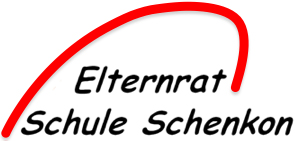 ER Mitglieder Stufenzuteilung Schuljahr 2020/2021Klasse	Elternvertretung(en)KG rot, blau, gelbNatascha Fuhrimann	079 779 27 91Barbara Wegmüller	044 725 22 111. / 2. KlassenSabina Arnold	041 360 31 21Luzia Peterer	041 921 65 94Claudia Micheli	041 920 36 03	Sabina Arnold	041 360 31 21Luzia Peterer	041 921 65 94Claudia Micheli	041 920 36 03	Sabina Arnold	041 360 31 21Luzia Peterer	041 921 65 94Claudia Micheli	041 920 36 03	3. / 4. KlassenPatrizia Albisser	041 922 11 75Mirjam Schmid	041 920 19 15Tanja Häfliger	041 921 01 93Patrizia Albisser	041 922 11 75Mirjam Schmid	041 920 19 15Tanja Häfliger	041 921 01 93Patrizia Albisser	041 922 11 75Mirjam Schmid	041 920 19 15Tanja Häfliger	041 921 01 935. / 6. KlassenPriska Häfliger	041 920 17 26Irene Rohrer	041 920 13 36Isabella Rettig	041 937 13 94Priska Häfliger	041 920 17 26Irene Rohrer	041 920 13 36Isabella Rettig	041 937 13 94BS TannCaroline Petermann	079 672 73 56